	     SRDP Exhibit 20A    Site & Neighborhood Standards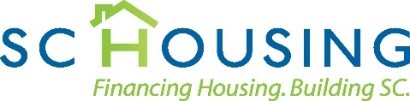 SRDP ProgramSouth Carolina State Housing Finance and Development Authority	300-C Outlet Pointe Blvd.Columbia, South Carolina 29210Re: 	[Name of Development]	[Address of Development]	[Applicant]Ladies and Gentlemen:I am the _______________________ for the above referenced development. As such, I have reviewed 24 CFR Part 983.57(e) and am of the opinion that under 24 CFR Part 983.57(e)(3), this site, while in an area of minority concentration, should be permitted because of _______________ [select the applicable exceptions in (e)(3)].[Explanation of how the exception is met.]It is my intention that the South Carolina State Housing Finance and Development Authority may rely on this opinion in making its determination whether or not this development should be awarded HOME and/or NHTF funds. Yours very truly,